УТВЕРЖДАЮПриказ директора колледжа от 25.05.2021 г. № 119/1РАБОЧАЯ ПРОГРАММа ПРОФЕССИОНАЛЬНОГО МОДУЛЯПМ.01 Обеспечение работ по ведению домашнего хозяйствапрограмма подготовки специалистов среднего звенасреднего профессионального образования по специальности 43.02.08 Сервис домашнего и коммунального хозяйства 2021 г. СОДЕРЖАНИЕ1. ОБЩАЯ ХАРАКТЕРИСТИКА ПРИМЕРНОЙ РАБОЧЕЙ ПРОГРАММЫПРОФЕССИОНАЛЬНОГО МОДУЛЯПМ 01 Обеспечение работ по ведению домашнего хозяйства1.1. Цель и планируемые результаты освоения профессионального модуля В результате изучения профессионального модуля студент должен освоить основной вид деятельности - Обеспечение работ по ведению домашнего хозяйства; поддержании чистоты и порядка в жилых помещениях; и соответствующие ему общие компетенции и профессиональные компетенции:Перечень общих компетенций1.1.2. Перечень профессиональных компетенций 1.1.3. В результате освоения профессионального модуля студент должен:1.2. Количество часов, отводимое на освоение профессионального модуляВсего часов 395 часовИз них на освоение МДК 203 часовна практики, в том числе учебную 36 часови производственную 144 часа2. Структура и содержание профессионального модуля2.1. Структура профессионального модуля2.2. Тематический план и содержание профессионального модуля (ПМ)3. УСЛОВИЯ РЕАЛИЗАЦИИ ПРОГРАММЫ ПРОФЕССИОНАЛЬНОГО МОДУЛЯ3.1. Для реализации программы профессионального модуля должны быть предусмотрены следующие специальные помещения:Кабинет «Ведение домашнего хозяйства», оснащенный оборудованием: Стенд «Умный дом», сантехнический комплекс, предметы сервировки стола, стенд энергоснабжения.техническими средствами: компьютер, проектор, интерактивная доска, программное обеспечение.Мастерская - лаборатория «Технологии уборочных работ», оснащенная в соответствии с п. 6.1.2.2 данной программы по специальности.Базы практик оснащенные в соответствии с п. 6.1.2.3 данной программы по специальности.3.2. Информационное обеспечение реализации программыДля реализации программы библиотечный фонд образовательной организации должен иметь печатные и/или электронные образовательные и информационные ресурсы, для использования в образовательном процессе.3.2.1. Печатные издания1.. Бобров Ю.А., Егорова Н.Ю Менеджмент в домашнем хозяйстве: учебное пособие. М.: Инфра-М, 20142. Кульбацкий Е.М. Культура дома: учебное пособие. - М: Форум: Инфра М, 2014.-2008с.3.2.2. Электронные издания (электронные ресурсы)http://remontset.ru/kvartira/plyusyi-i-minusyi-metalloplastikovyih-trub.html3.2.3. Дополнительные источники Управление капитальным ремонтом многоквартирного дома в системе ЖКХ       Автор: Гассуль В.А. Издательство: Феникс. Год: 2014.  Делопроизводство: образцы, документы. Организация и технология работы: более 120 документов / под ред. И.К.Корнеевой, В.А.Кудряевой. – 3-е изд., перераб.,и доп. – М.: Проспект, 2011. Волков К. А., Шутова И. М. Управление эксплуатацией недвижимости: учебное пособие СПб., 2007. – 144 сВолодин Н.Л. Основы профессиональной уборки. Пособие М.2014.4. КОНТРОЛЬ И ОЦЕНКА РЕЗУЛЬТАТОВ ОСВОЕНИЯ ПРОФЕССИОНАЛЬНОГО МОДУЛЯ ПМ 01.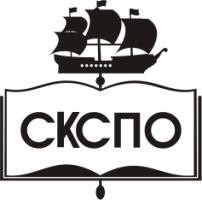 государственное автономное профессиональное образовательное учреждение Самарской области«Самарский колледж сервиса производственного оборудования имени Героя Российской ФедерацииЕ.В. Золотухина»ОБЩАЯ ХАРАКТЕРИСТИКА ПРИМЕРНОЙ РАБОЧЕЙ ПРОГРАММЫ ПРОФЕССИОНАЛЬНОГО МОДУЛЯ3СТРУКТУРА И СОДЕРЖАНИЕ ПРОФЕССИОНАЛЬНОГО МОДУЛЯУСЛОВИЯ РЕАЛИЗАЦИИ ПРОФЕССИОНАЛЬНОГО МОДУЛЯ5КОНТРОЛЬ И ОЦЕНКА РЕЗУЛЬТАТОВ ОСВОЕНИЯ ПРОФЕССИОНАЛЬНОГО МОДУЛЯ7КодНаименование общих компетенцийОК 1.Выбирать способы решения задач профессиональной деятельности применительно к различным контекстам; ОК 2.Осуществлять поиск, анализ и интерпретацию информации, необходимой для выполнения задач профессиональной деятельностиОК 3.Планировать и реализовывать собственное профессиональное и личностное развитие;ОК 4.Работать в коллективе и команде, эффективно взаимодействовать с коллегами, руководством, клиентами;ОК 5.Осуществлять устную и письменную коммуникацию на государственном языке Российской Федерации с учетом особенностей социального и культурного контекста;ОК 7.Содействовать сохранению окружающей среды, ресурсосбережению, эффективно действовать в чрезвычайных ситуациях;ОК 9.Использовать информационные технологии в профессиональной деятельности;КодНаименование видов деятельности и профессиональных компетенцийВД Обеспечение работ по ведению домашнего хозяйства;ПК 1.1.Создавать условия для комфортного проживания в домашней среде;ПК 1.2.Обеспечивать соблюдение правил санитарии и гигиены, эксплуатации имущества и оборудования собственников и нанимателей;ПК1.3.Обеспечивать экономный расход ресурсов жилищно-коммунальных услуг.Иметь практический опыторганизации работы по ведению домашнего хозяйства; поддержании чистоты и порядка в жилых помещениях; планировании и экономном расходования средств на оплату услуг, закупку продуктов и необходимых товаров для нужд по ведению домашнего хозяйства;уметьиспользовать различные средства делового общения; осуществлять контроль выполнения ежедневной (и (или) комплексной и генеральной) уборки жилых помещений;определять и закупать необходимые в домашнем хозяйстве товары и услуги;знатьвиды и содержание работ по уборке жилых помещений, поддержанию порядка домашнего хозяйства;современные технологии профессиональной уборки, клининга, средства бытовой химии;принципы работы современных технических средств, используемых для уборки помещений домашнего хозяйства;основы товароведения и качества продовольственных и непродовольственных товаров;методы расчетов за товары и услуги; экономику домашнего хозяйства;Коды профессиональных общих компетенцийНаименования разделов профессионального модуляСуммарный объем нагрузки, час.Объем профессионального модуля, ак. час.Объем профессионального модуля, ак. час.Объем профессионального модуля, ак. час.Объем профессионального модуля, ак. час.Объем профессионального модуля, ак. час.Объем профессионального модуля, ак. час.Коды профессиональных общих компетенцийНаименования разделов профессионального модуляСуммарный объем нагрузки, час.Работа обучающихся во взаимодействии с преподавателемРабота обучающихся во взаимодействии с преподавателемРабота обучающихся во взаимодействии с преподавателемРабота обучающихся во взаимодействии с преподавателемРабота обучающихся во взаимодействии с преподавателемСамостоятельная работаКоды профессиональных общих компетенцийНаименования разделов профессионального модуляСуммарный объем нагрузки, час.Обучение по МДКОбучение по МДКОбучение по МДКПрактикиПрактикиСамостоятельная работаКоды профессиональных общих компетенцийНаименования разделов профессионального модуляСуммарный объем нагрузки, час.ВсегоВ том числеВ том числеПрактикиПрактикиСамостоятельная работаКоды профессиональных общих компетенцийНаименования разделов профессионального модуляСуммарный объем нагрузки, час.ВсегоЛабораторных и практических занятийКурсовых работ (проектов)УчебнаяПроизводственнаяСамостоятельная работа123456789ПК 1.1.-1.2.Раздел 1. Ведение домашнего хозяйства1131074836-6ПК 1.3.Раздел 2.Эксплуатация и обслуживание домовладений908422 24--6Учебная практика3636Производственная практика (по профилю специальности), часов 144144Всего:395158522436144Наименование разделов и тем профессионального модуля (ПМ), междисциплинарных курсов (МДК)Содержание учебного материала,лабораторные работы и практические занятия, самостоятельная учебная работа обучающихся, курсовая работа (проект))Объем  в часах123Раздел 1 Ведение домашнего хозяйстваРаздел 1 Ведение домашнего хозяйства110Тема 1.1.Организация комфортного проживания в домашней средеСодержание:2Тема 1.1.Организация комфортного проживания в домашней средеОрганизация среды обитания. Создание комфортных условий проживания. Освещение. Отопление. Домашняя и бытовая техника. 2Тема 1.2.Основы товароведения и качества продовольственных им непродовольственных товаровСодержание:8Тема 1.2.Основы товароведения и качества продовольственных им непродовольственных товаровПонятие качества. Факторы, обеспечивающие качество товаров. Показатели качества товаров Нормативные документы, регламентирующие качество продовольственных и непродовольственных товаров.Контроль качества. Оценка качества. Оценка уровня качества.Средства товарной информации. Общие требования к информации о товарах. Информация о непродовольственных и продовольственных товарах.Маркировка - текст, или рисунок, нанесенные на упаковку или товар. Знаки соответствия или качества: национальные или транснациональные.Штрих-код - изображение на транспортной и потребительской упаковке. Структура и расшифровка штрих-кода. Проверка штрих-кода.Размерные знаки - рост, размер, масса и объем. Таблицы соответствия размеров мужской и женской одежды и обуви.Эксплуатационные значки: знаки сушки, стирки, глажки, чистки и отбеливания.Манипуляционные знаки, предупредительные знаки, экологические знаки.Потребительские свойства товаров4Тема 1.2.Основы товароведения и качества продовольственных им непродовольственных товаровВ том числе, практических занятий 4Тема 1.2.Основы товароведения и качества продовольственных им непродовольственных товаровОпределение качества продовольственных и непродовольственных товаров.Составление сбалансированного меню для людей разной возрастной категории Тема 1.3 Товарно-денежные отношения. Ведение домашнего хозяйства Содержание:6Тема 1.3 Товарно-денежные отношения. Ведение домашнего хозяйства Семейный бюджет. Доходы в домашних хозяйствах. Ведение финансовой и имущественной книг. Управление семейным бюджетом2Тема 1.3 Товарно-денежные отношения. Ведение домашнего хозяйства В том числе, практических занятий 4Тема 1.3 Товарно-денежные отношения. Ведение домашнего хозяйства Определить перечень и количество необходимых продовольственных и не продовольственных товаров для нужд домашнего хозяйства и количества проживающих. Закупка продовольственных и непродовольственных товаровТема 1.4. Психология личностиСодержание:4Тема 1.4. Психология личностиПсихология и этика семейных отношений. Правила хорошего тона. 4Тема 1.5. КонфликтологияСодержание:6Тема 1.5. КонфликтологияОснова конфликта. Пути разрешения конфликтных ситуаций.2Тема 1.5. КонфликтологияВ том числе, практических занятий 4Тема 1.5. КонфликтологияДеловое общение ролевые игрыТема 1.6.Профессиональная уборка. Виды работ по уборке жилых помещений.Содержание:4Тема 1.6.Профессиональная уборка. Виды работ по уборке жилых помещений.Понятие чистоты. Уборка, как составная часть эксплуатации. Виды уборки – после строительная уборка, генеральная уборка, первичная уборка, интенсивная и ежедневная уборка. Сухая, влажная, мокрая уборка. Уборка мебели, оргтехники, сантехнического оборудования, мойка стекол и зеркал; очистка изделий из нержавеющей стали, изделий из латуни и бронзы.4Тема 1.7.Эксплуатационно-технические свойства материалов и их классификацияСодержание8Тема 1.7.Эксплуатационно-технические свойства материалов и их классификацияМатериаловедение: Свойства материалов. Классификация материалов. Материалы покрытий пола. Твёрдые -  натуральные, искусственные. Упругие. Деревянные. Материалы покрытий стен, перегородок, мебели. Отделочные, обивочные материалы и материалы изделий. Мягкие покрытия.6Тема 1.7.Эксплуатационно-технические свойства материалов и их классификацияВ том числе, практических занятий 2Тема 1.7.Эксплуатационно-технические свойства материалов и их классификацияИсследование свойств покрытийТема 1.8.Инвентарь и оборудование для профессиональной уборкиСодержание:10Тема 1.8.Инвентарь и оборудование для профессиональной уборкиКлассификация инвентаря: Для сухой, влажной, мокрой уборки. Инвентарь для мойки стекла.Классификация оборудования: Пылесосы. Однодисковые машины. Экстракционные машины. Подметальные машины. Поломоечные машины. Пеногенераторы. Парогенераторы. Установки высокого давления.6Тема 1.8.Инвентарь и оборудование для профессиональной уборкиВ том числе, практических занятий 4Тема 1.8.Инвентарь и оборудование для профессиональной уборкиВыполнение комплексной уборки жилых помещенийТема 1.9.Средства бытовой и профессиональной химииСодержание4Тема 1.9.Средства бытовой и профессиональной химииОчищающие средства по уходу. Факторы воздействующие на уборку (круг Зинера). Значение водородного показателя рН. Шкала рН. ПАВ (поверхностно-активные вещества). Кислотные средства. Щелочные средства. Воски. Полимеры.4Тема 1.10.Современные технологии профессиональной уборкиСодержание10Тема 1.10.Современные технологии профессиональной уборкиУборка с использованием одноведерной тележки; уборка с использованием двухведерной тележки. Использование однодисковых машин. Размывка пола с твердыми покрытиями. Распылительная чистка. Чистка пола с текстильным покрытием (сухая чистка, шампунирование, пеногенерация, экстракция). Технологии мойки стеклянных покрытий, из нержавеющей стали. 4Тема 1.10.Современные технологии профессиональной уборкиВ том числе, практических занятий 6Тема 1.10.Современные технологии профессиональной уборкиУборка с использованием двухведерной системы.Чистка пола с текстильным покрытием.Технологии мойки стеклянных покрытий.6Тема 1.11.Коммунальная техникаСодержание6Тема 1.11.Коммунальная техникаКоммунальная техника классификация: по мобильности, по наличию подогрева воды.По оснащению оборудованием, по назначению, по базовому шасси.Минитехника: подметальные машины, уличные пылесосы, моечные машины, мотоблоки, снегоуборочные машины, минитракторы. Садово-парковая техника: газонокосилки, садово-парковые пылесосы.2Тема 1.11.Коммунальная техникаВ том числе, практических занятий 4Тема 1.11.Коммунальная техникаУстройство и обслуживание коммунальной техники.4Тема 1.12.Организация работы объекта профессиональной уборкиСодержание6Тема 1.12.Организация работы объекта профессиональной уборкиПланирование – подготовка рабочей документации. Разработка организационного плана работы объекта. Методика составления технологических карт. Составление графика периодических работ. Пуск объекта – основы снабжения объекта, обучение персонала.Текущее руководство – планирование, анализ, контроль.4Тема 1.12.Организация работы объекта профессиональной уборкиВ том числе, практических занятий 2Тема 1.12.Организация работы объекта профессиональной уборкиРазработка организационного плана работы объекта2Примерная тематика самостоятельной учебной работы при изучении раздела 1Примерная тематика самостоятельной учебной работы при изучении раздела 1Учебная практика раздела 1 Виды работ Расчет площадей, подлежащих уборкеСоставление экспликация помещений с указанием площадиСоставление графика работы объектаВиды и перечень предполагаемых работСоставление организационного плана работы объектаУчебная практика раздела 1 Виды работ Расчет площадей, подлежащих уборкеСоставление экспликация помещений с указанием площадиСоставление графика работы объектаВиды и перечень предполагаемых работСоставление организационного плана работы объекта36Раздел 2 Эксплуатация и обслуживание домовладенийРаздел 2 Эксплуатация и обслуживание домовладений84Тема1.Система эксплуатации недвижимостиСодержание 4Тема1.Система эксплуатации недвижимостиПонятие и цели эксплуатации недвижимости. Объекты технической эксплуатации.Структура управления технической эксплуатацией недвижимости. Критерии качества.4Тема 2. Виды приборов учета и регулирования использования ресурсов.Содержание 12Тема 2. Виды приборов учета и регулирования использования ресурсов.Виды приборов учета. Приборы учета воды, тепла, газа, электроэнергии. Учет потребления коммунальных ресурсов. Взаимодействие с ресурсоснабжающими организациями и коммунальными службами.4Тема 2. Виды приборов учета и регулирования использования ресурсов.В том числе практических занятий 8Тема 2. Виды приборов учета и регулирования использования ресурсов.Проведение расчетов за коммунальные услуги; Составление доходов и расходов по ведению домашнего хозяйстваТема 3. Современные системы ресурсосбережения.Содержание 18Тема 3. Современные системы ресурсосбережения.Современные системы ресурсосбережения. Технологии «умного дома». Функции автоматизированной системы14Тема 3. Современные системы ресурсосбережения.В том числе практических занятий 4Тема 3. Современные системы ресурсосбережения.Исследование автоматизации управления «Умным домом»Методы устранения возможных неисправностей в системе ресурсоснабжения.4Тема 4.Виды и особенности обслуживания коммуникаций и инженерных систем домовладений Содержание12Тема 4.Виды и особенности обслуживания коммуникаций и инженерных систем домовладений Мониторинг и контроль технического состояния. Техническое обслуживание инженерного оборудования. Система планово-предупредительных ремонтов. Сезонная эксплуатация объекта2Тема 4.Виды и особенности обслуживания коммуникаций и инженерных систем домовладений В том числе практических занятий 10Тема 4.Виды и особенности обслуживания коммуникаций и инженерных систем домовладений Составление графика планово-предупредительных ремонтов10Тема 5.Управление эксплуатацией недвижимостиСодержание14Тема 5.Управление эксплуатацией недвижимостиПланирование технической эксплуатации. Организация материально-технического снабжения. Взаимодействие со смежными организациями.14Курсовой проект (работа)Тематика курсовых проектов (работ)Организация и контроль профессиональной уборки частного домовладения.Применение современных технологий для уборки жилых помещенийПрименение современных технических средств для уборки помещений домашнего хозяйстваОрганизация привлечения клининговых компаний как современный способ ухода за недвижимостьюРеализация ассортимента клининговых услуг в частном домовладенииОрганизация закупки продовольственных товаров с учетом их качества и количества для обеспечения домашнего хозяйства.Организация закупки непродовольственных товаров с учетом их качества и количества для обеспечения домашнего хозяйства.Организация ресурсосбережения для уютного и комфортного проживания в частном домовладении.Организация эксплуатации и обслуживания инженерных систем и коммуникаций частных домовладенийОбеспечение безопасности проживания в частном домовладенииКурсовой проект (работа)Тематика курсовых проектов (работ)Организация и контроль профессиональной уборки частного домовладения.Применение современных технологий для уборки жилых помещенийПрименение современных технических средств для уборки помещений домашнего хозяйстваОрганизация привлечения клининговых компаний как современный способ ухода за недвижимостьюРеализация ассортимента клининговых услуг в частном домовладенииОрганизация закупки продовольственных товаров с учетом их качества и количества для обеспечения домашнего хозяйства.Организация закупки непродовольственных товаров с учетом их качества и количества для обеспечения домашнего хозяйства.Организация ресурсосбережения для уютного и комфортного проживания в частном домовладении.Организация эксплуатации и обслуживания инженерных систем и коммуникаций частных домовладенийОбеспечение безопасности проживания в частном домовладенииОбязательная аудиторная учебная нагрузка по курсовой работе Тематика занятий:Выбор темы, назначение и задачи, структура и объем, принципы разработки и оформления, примерное распределение времени на выполнение отдельных частей курсовой работы. Консультация по составлению раздела курсовой работы «введение», определение целей и задач курсовой работы, обоснование актуальности выбранной темы.Консультация по сбору, анализу и систематизации информации по истории и современному состоянию вопроса, рассматриваемого в курсовой работе.Консультация по структуре основной части курсовой работы. Консультации по анализу, обобщению, систематизации собранной по теме информации  Консультации по разработке мероприятий по обеспечению качества и безопасности выполнения работ по выбранной темеКонсультации по разработке практической части курсовой работы:Консультация по составлению заключения и оформлению списка источников.Защита курсовой работы.Обязательная аудиторная учебная нагрузка по курсовой работе Тематика занятий:Выбор темы, назначение и задачи, структура и объем, принципы разработки и оформления, примерное распределение времени на выполнение отдельных частей курсовой работы. Консультация по составлению раздела курсовой работы «введение», определение целей и задач курсовой работы, обоснование актуальности выбранной темы.Консультация по сбору, анализу и систематизации информации по истории и современному состоянию вопроса, рассматриваемого в курсовой работе.Консультация по структуре основной части курсовой работы. Консультации по анализу, обобщению, систематизации собранной по теме информации  Консультации по разработке мероприятий по обеспечению качества и безопасности выполнения работ по выбранной темеКонсультации по разработке практической части курсовой работы:Консультация по составлению заключения и оформлению списка источников.Защита курсовой работы.24Самостоятельная учебная работа обучающегося над курсовым проектом (работой) Разработка содержания основной части работы: - сбор, анализ, обобщение, систематизация информации по выбранной темеРазработка практической части курсовой работыРазработка компьютерной презентацииСоставление заключения, обоснование выводов по работе и списка использованных источников информации.Самостоятельная учебная работа обучающегося над курсовым проектом (работой) Разработка содержания основной части работы: - сбор, анализ, обобщение, систематизация информации по выбранной темеРазработка практической части курсовой работыРазработка компьютерной презентацииСоставление заключения, обоснование выводов по работе и списка использованных источников информации.Производственная практикаВиды работ Выполнение послестроительной уборки, генеральной уборки, первичной уборки, интенсивной и ежедневной уборки. Выполнение сухой, влажной, мокрой уборки.Уборка мебели, оргтехники, сантехнического оборудования, мойка стекол и зеркалОчистка изделий из нержавеющей стали, изделий из латуни и бронзы.Планирование и расчет средств на оплату коммунальных  и иных услуг по ведению домашнего хозяйства,Производственная практикаВиды работ Выполнение послестроительной уборки, генеральной уборки, первичной уборки, интенсивной и ежедневной уборки. Выполнение сухой, влажной, мокрой уборки.Уборка мебели, оргтехники, сантехнического оборудования, мойка стекол и зеркалОчистка изделий из нержавеющей стали, изделий из латуни и бронзы.Планирование и расчет средств на оплату коммунальных  и иных услуг по ведению домашнего хозяйства,72ВсегоВсего395Код и наименование профессиональных и общих компетенций, формируемых в рамках модуляКритерии оценкиМетоды оценкиПК 1.1. Создавать условия для комфортного проживания в домашней среде;Организует работы по ежедневной и(или) комплексной и генеральной уборке жилых помещений;Организует работы по созданию комфортных условий проживания;Обоснованно применяет химические средства и технологии уборки для комфортного проживания в домашней средеИспользует средства делового общения при организации работ по ведению домашнего хозяйстваТестированиеЭкзаменСитуационные задачиПрактическое задание Демонстрационный экзаменПК 1.2.  Обеспечивать соблюдение правил санитарии и гигиены, эксплуатации имущества и оборудования собственников и нанимателей;Осуществляет соблюдение правил санитарии и гигиены при ведении домашнего хозяйстваОсуществляет соблюдение правил эксплуатации имущества и оборудования собственников и нанимателейОбоснованно применяет санитарные и гигиенические средстваТестированиеЭкзаменСитуационные задачиПрактическое задание Демонстрационный экзаменПК 1.3. Обеспечивать экономный расход ресурсов жилищно-коммунальных услугОпределяет необходимое количество товаров для домашнего хозяйстваВыполняет закупку необходимых товаров для домашнего хозяйстваОпределяет расход ресурсов жилищно-коммунальных услугДемонстрирует работы по экономному расходованию ресурсов жилищно-коммунальных услугТестированиеЭкзаменСитуационные задачиПрактическое задание Демонстрационный экзаменОК 01Выбирать способы решения задач профессиональной деятельности, применительно к различным контекстам.точность распознавания сложных проблемных ситуаций в различных контекстах;адекватность анализа сложных ситуаций при решении задач профессиональной деятельности;оптимальность определения этапов решения задачи;адекватность определения потребности в информации;эффективность поиска;адекватность определения источников нужных ресурсов;разработка детального плана действий;правильность оценки рисков на каждом шагу;точность оценки плюсов и минусов полученного результата, своего плана и его реализации, предложение критериев оценки и рекомендаций по улучшению планаТекущий контроль:наблюдение и оценка в процессе выполнения:-  заданий для практических/ лабораторных занятий;- заданий по учебной и производственной практике;- заданий для самостоятельной работы, Промежуточная аттестация:наблюдение и оценка в процессе выполнения: - практических заданий на зачете/экзамене по МДК;- заданий экзамена по модулю;- оценка защиты отчетов по учебной и производственной практикамОК. 02Осуществлять поиск, анализ и интерпретацию информации, необходимой для выполнения задач профессиональной деятельностиоптимальность планирования информационного поиска из широкого набора источников, необходимого для выполнения профессиональных задач;адекватность анализа полученной информации, точность выделения в ней главных аспектов;точность структурирования отобранной информации в соответствии с параметрами поиска;адекватность интерпретации полученной информации в контексте профессиональной деятельности;Текущий контроль:наблюдение и оценка в процессе выполнения:-  заданий для практических/ лабораторных занятий;- заданий по учебной и производственной практике;- заданий для самостоятельной работы, Промежуточная аттестация:наблюдение и оценка в процессе выполнения: - практических заданий на зачете/экзамене по МДК;- заданий экзамена по модулю;- оценка защиты отчетов по учебной и производственной практикамОК.03 Планировать и реализовывать собственное профессиональное и личностное развитиеактуальность используемой нормативно-правовой документации по профессии;точность, адекватность применения современной научной профессиональной терминологииТекущий контроль:наблюдение и оценка в процессе выполнения:-  заданий для практических/ лабораторных занятий;- заданий по учебной и производственной практике;- заданий для самостоятельной работы, Промежуточная аттестация:наблюдение и оценка в процессе выполнения: - практических заданий на зачете/экзамене по МДК;- заданий экзамена по модулю;- оценка защиты отчетов по учебной и производственной практикамОК 04. Работать в коллективе и команде, эффективно взаимодействовать с коллегами, руководством, клиентамиэффективность участия в  деловом общении для решения деловых задач;оптимальность планирования профессиональной деятельностиТекущий контроль:наблюдение и оценка в процессе выполнения:-  заданий для практических/ лабораторных занятий;- заданий по учебной и производственной практике;- заданий для самостоятельной работы, Промежуточная аттестация:наблюдение и оценка в процессе выполнения: - практических заданий на зачете/экзамене по МДК;- заданий экзамена по модулю;- оценка защиты отчетов по учебной и производственной практикамОК. 05Осуществлять устную и письменную коммуникацию на государственном языке с учетом особенностей социального и культурного контекстаграмотность устного и письменного изложения своих       мыслей по профессиональной тематике на государственном языке;толерантность поведения в рабочем коллективеТекущий контроль:наблюдение и оценка в процессе выполнения:-  заданий для практических/ лабораторных занятий;- заданий по учебной и производственной практике;- заданий для самостоятельной работы, Промежуточная аттестация:наблюдение и оценка в процессе выполнения: - практических заданий на зачете/экзамене по МДК;- заданий экзамена по модулю;- экспертная оценка защиты отчетов по учебной и производственной практикамОК 07.Содействовать сохранению окружающей среды, ресурсосбережению, эффективно действовать в чрезвычайных ситуацияхточность соблюдения правил экологической безопасности при ведении профессиональной деятельности;эффективность обеспечения ресурсосбережения на рабочем местеТекущий контроль:наблюдение и оценка в процессе выполнения:-  заданий для практических/ лабораторных занятий;- заданий по учебной и производственной практике;- заданий для самостоятельной работы, Промежуточная аттестация:наблюдение и оценка в процессе выполнения: - практических заданий на зачете/экзамене по МДК;- заданий экзамена по модулю;- экспертная оценка защиты отчетов по учебной и производственной практикамОК. 09Использовать информационные технологии в профессиональной деятельностиадекватность, применения средств информатизации и информационных технологий для реализации профессиональной деятельностиТекущий контроль:наблюдение и оценка в процессе выполнения:-  заданий для практических/ лабораторных занятий;- заданий по учебной и производственной практике;- заданий для самостоятельной работы, Промежуточная аттестация:наблюдение и оценка в процессе выполнения: - практических заданий на зачете/экзамене по МДК;- заданий экзамена по модулю;- экспертная оценка защиты отчетов по учебной и производственной практикам